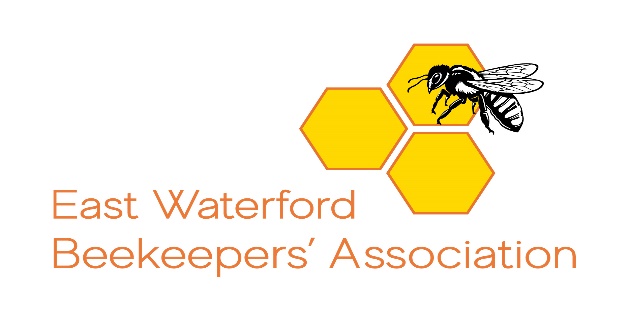 Introduction to Beekeeping CourseApplication Form 2021Name:________________________________________Address:__________________________________________________________________   ____________________________________________________________________County:______________________________________Eircode:_________________________________________________Email:___________________________________________________Phone No:_______________________________________________Course Type Selected : Lectures Only  □  or   Lectures and Apiary Demonstrations  □Recommended Book for the Course: The Haynes Bee Manual by Claire and Adrian WaringCourse Fees: Lectures only: €60 (Lectures x 6 (inclusive of practical online demonstrations). Lectures and Apiary Demonstrations: €110Lecture Dates: Tues 2, 9, 16, 23, 30 March and 6 April from 7-8:30pm online via ZoomThe fee of €110 covers Lectures x 6 (inclusive of practical online demonstrations).Visits to the Association Apiary x 4 for actual demonstrations in Apri/lMay/June.Covid permittingMembership of EWBA and the Federation of Irish Beekeepers until 31/12/2021A copy of An Beachaire (the Irish Beekeeper’s Magazine) monthly until 31/12/2021.Third Party Insurance for your beekeeping.Eligibility to participate in EWBA & FIBKA education and Certified Exam Programme.Fees to be paid on line through the Association Bank Account details of which will be sent  on receipt of your Application.The link to join the lectures will also be sent on payment of your fee.Website: www.waterfordbees.com, email:waterfordbees@gmail.com, facebook: East Waterford Beekeepers Association